ЧТО ТАКОЕ «ПЕНСИОННЫЙ КАЛЬКУЛЯТОР»? ЗАЧЕМ ПЛАТЕЛЬЩИКУ СВОЙ КАБИНЕТ? КАК ЗАПИСАТЬСЯ НА ПРИЕМ В ПФР ЧЕРЕЗ ИНТЕРНЕТ? МОЖНО ЛИ ОФОРМИТЬ ПЕНСИЮ, НЕ ВЫХОДЯ ИЗ ДОМА? ОТВЕТЫ НА ЭТИ И МНОГИЕ ДРУГИЕ ВОПРОСЫ  УЗНАЛИ УЧАСТНИКИ СОВЕЩАНИЯ.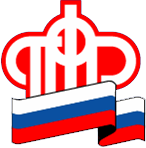 На совещании, посвященному электронным сервисам ПФР, начальник Управления ПФР Л. Иванина  рассказала об электронных сервисах на сайте фонда.
Пенсионный фонд идет в ногу со временем и старается быть максимально удобным для своих клиентов: граждан и страхователей. Современные информационные технологии позволяют решать многие вопросы, как говорится, не выходя из дома. Электронные сервисы на сайте ПФР (www.pfrf.ru) созданы как раз для того, чтобы максимально сократить число визитов граждан и страхователей в Управление.
Во время совещания Лариса  Владимировна подробно рассказала о возможностях каждого электронного сервиса.Особо заинтересовал сервис «Личный кабинет застрахованного лица». С его помощью любой гражданин допенсионного возраста сможет, пройдя регистрацию в Единой системе идентификации и аутентификации (ЕСИА) или на сайте госуслуг, узнать о количестве пенсионных баллов и длительности стажа, учтенных на его индивидуальном счете в ПФР. Это ключевые параметры, влияющие на размер будущей страховой пенсии в соответствии с порядком расчета пенсии, который введен в России с 1 января 2015 года. Напомним, с 2015 года пенсионные права на страховую пенсию формируются в индивидуальных пенсионных коэффициентах, или пенсионных баллах. Все ранее сформированные пенсионные права конвертированы в пенсионные баллы без уменьшения.Электронный сервис позволяет узнать, сколько пенсионных баллов гражданину может быть начислено. Для этого достаточно ввести в соответствующее окно ожидаемый ежемесячный размер своего дохода от трудовой деятельности до вычета НДФЛ.Сервис предоставляет работающему гражданину возможность получить подробную информацию о периодах своей трудовой деятельности, местах работы, размере начисленных работодателями заработной платы и страховых взносов, которой располагает ПФР на основании представленной отчетности.Поэтому, если человек считает, что какие-либо сведения не учтены или учтены не в полном объеме, у него появляется возможность заблаговременно обратиться к работодателю для уточнения данных и представить их в ПФР.В Личном кабинете для удобства пользователей предусмотрена функция мгновенного формирования и печати извещения о состоянии индивидуального лицевого счета гражданина («письма счастья»).Кроме того, сервис предоставляет информацию о пенсионных накоплениях, в том числе данные о добровольных взносах в рамках Программы государственного софинансирования пенсии и средствах госсофинансирования, а также какая организация управляет средствами пенсионных накоплений.В Кабинете можно воспользоваться усовершенствованной версией уже известного всем пенсионного калькулятора. С 2015 года калькулятор стал персональным. В новой версии он учитывает уже сформированные пенсионные права в пенсионных баллах и стаж. Его основной задачей по-прежнему является разъяснение порядка формирования пенсионных прав и расчета страховой пенсии, а также демонстрация того, как на размер страховой пенсии влияют такие показатели как размер зарплаты, продолжительность стажа, выбранный вариант пенсионного обеспечения, военная служба по призыву, отпуск по уходу за ребенком и др.Стоит добавить, что через Кабинет застрахованного лица можно направить обращение в ПФР, записаться на прием, заказать ряд документов.Управление ПФР вПриозерскомрайонеЛенинградской области